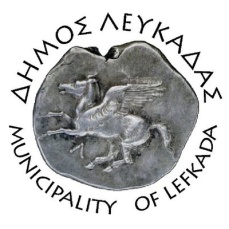 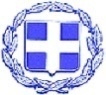 ΕΛΛΗΝΙΚΗ ΔΗΜΟΚΡΑΤΙΑ    ΔΗΜΟΣ ΛΕΥΚΑΔΑΣ  Λευκάδα 28/7/2023ΔΕΛΤΙΟ ΤΥΠΟΥΔιάνοιξη του δρόμου 61 του σχεδίου πόλης στη ΝικιάναΜε απόφαση της Οικονομικής Επιτροπής εγκρίθηκαν οι όροι διακήρυξης και η ημερομηνία δημοπράτησης του έργου «Διάνοιξη δρόμου 61 πόλης Νικιάνας δήμου Λευκάδας» με προϋπολογισμό 79.210,00€, και χρηματοδότηση από τις εισφορές του σχεδίου πόλης.Η ημερομηνία δημοπράτησης του ανοιχτού ηλεκτρονικού διαγωνισμού ορίστηκε η 29/08/2023, ημέρα Τρίτη, και η ημερομηνία αποσφράγισης των προσφορών η 31/08/2023, ημέρα Πέμπτη.Συγκεκριμένα προβλέπονται εργασίες διάνοιξης, της προβλεπόμενης από το σχέδιο πόλης Νικιάνας - Επισκόπου Δήμου Λευκάδας, «οδού 61», μήκους 105 μέτρων (από την αξονοδιασταύρωση Κ313 μέχρι την Κ299).Πιο αναλυτικά, θα πραγματοποιηθούν εργασίες γενικών εκσκαφών καθώς και επιχώσεων. Έχει κριθεί αναγκαίο ο εγκιβωτισμός της νέας οδού με τοιχίο εκατέρωθεν των ορίων προκειμένου να συγκρατείται είτε το επίχωμα της οδού, είτε το πρανές των παρακείμενων ιδιοκτησιών. Το τοιχίο θα είναι κυμαινόμενου ύψους από 90 έως 260 εκατοστά. Θα εκτελεστούν γενικές εργασίες εκσκαφών για την εξυγίανση του υπεδάφους, θα διαστρωθεί λιθορριπή και θα κατασκευαστεί επίχωμα. Τέλος, θα κατασκευαστεί νέο δίκτυο ύδρευσης που θα συνδεθεί με το υφιστάμενο δίκτυο, και θα τοποθετηθούν 5 φρεάτια παροχών. Στη συνέχεια θα πραγματοποιηθούν εργασίες οδοστρωσίας. Τέλος, θα πραγματοποιηθούν εργασίες ασφαλτικών.							ΑΠΟ ΤΟΝ ΔΗΜΟ ΛΕΥΚΑΔΑΣ